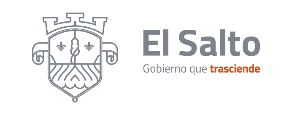 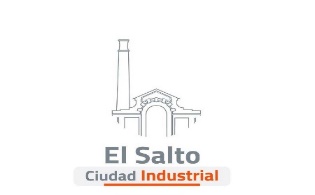 Gobierno Municipal El Salto 2018-2021Resumen de informe Junio 2021 DIRECCIÓN DE PADRÓN Y LICENCIAS ACTIVIDADES Actividades administrativasLicencias municipalesInspeccionesRefrendos de Licencias MunicipalesAperturasEntrega de licencias 